СОВЕТ ДЕПУТАТОВ НОВОДУГИНСКОГО СЕЛЬСКОГО ПОСЕЛЕНИЯНОВОДУГИНСКОГО РАЙОНА СМОЛЕНСКОЙ ОБЛАСТИРЕШЕНИЕот  27.11 2018г.№ 56О внесении изменений в решение Совета депутатов  Новодугинского сельского поселения Новодугинского  района Смоленской  области   от  09.10.2018  №42 «Об  утверждении  Правил благоустройства территории Новодугинского  сельского поселения Новодугинского  района Смоленской  области»           На основании протеста Смоленской транспортной прокуратуры от 24.10.2018 № 07-01-2018/1975 на решение Совета депутатов Новодугинского сельского поселения Новодугинского района Смоленской области №42 от 09.10.2018 «Об утверждении Правил благоустройства территории Новодугинского сельского поселения Новодугинского района Смоленской области», на подпункт 6 пункта 4 статьи 44 Правил благоустройства, так как  указанный подпункт Правил противоречит требованиям  федерального  законодательства   Совет депутатов Новодугинского сельского поселения Новодугинского района Смоленской области              РЕШИЛ:	1. Внести в  Правила благоустройства территории Новодугинского сельского поселения  района Смоленской области следующие изменения:          1.1. подпункт 6 пункта 4 статьи 44 исключить.			2. Решение вступает в силу со дня его официального обнародования.Глава  муниципального образования Новодугинского сельского поселения Ершичского района Смоленской области                                        А.С.Анискин                        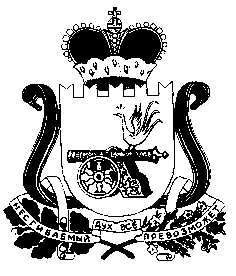 